Germanna Community College & West Virginia University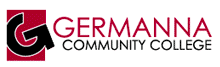 Associate of Arts and Sciences in Business Administration leading to 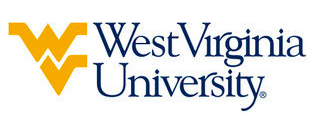 Bachelor of Science in Wood Science and Technology (WVU-BS)Suggested Plan of StudyDependent upon the chosen Area of Emphasis (AOE), course schedules may differ from the plan of study above. Additionally, Restricted Electives required by the various AOEs will be fulfilled by courses taken at Hagerstown Community College. Students transferring to West Virginia University with an Associate of Arts or Associate of Science degree will have satisfied the General Education Foundation requirements at WVU.Students who have questions about admission into their intended program, GEF requirements, or any other issue relating to academics at West Virginia University should contact the Office of Undergraduate Education at WVU.     The above transfer articulation of credit between West Virginia University and Central Virginia Community College, is approved by the Dean, or the Dean’s designee, and effective the date of the signature.  ____________________________________      	     ____________________________________          	_______________	       Print Name	 		           Signature		  	        DateJ. Todd Petty Ph.D. Associate Dean for WVU’s Agriculture and Natural ResourcesGermanna Community CollegeHoursWVU EquivalentsHoursYear One, 1st SemesterYear One, 1st SemesterYear One, 1st SemesterYear One, 1st SemesterSDV 1001ORIN 1TC1ENG 1113ENGL 1013MTH 13-5MTH 13-4HIS 1013HIST 1013Lab Science 14Lab Science 14TOTAL1514-15Year One, 2nd SemesterYear One, 2nd SemesterYear One, 2nd SemesterYear One, 2nd SemesterENG 1123ENGL 1023MTH 23-5MTH 23-4Humanities 23Humanities 23Lab Science 24Lab Science 24Health/Physical Education1Health/Physical Education1TOTAL1514-15Year Two, 1st SemesterYear Two, 1st SemesterYear Two, 1st SemesterYear Two, 1st SemesterHumanities 33Humanities 33Social Science Elective3Social Science Elective3Lab Science 34Lab Science 34MTH 3/Transfer Elective3-5MTH 3/Transfer Elective3-4Health/Physical Education1Health/Physical Education1TOTAL1514-15Year Two, 2nd SemesterYear Two, 2nd SemesterYear Two, 2nd SemesterYear Two, 2nd SemesterScience Elective3-5Science Elective4-6Capstone1Capstone1Social Sciences Elective3Social Sciences Elective3Lab Science 44Lab Science 44-6Transfer Elective(s)3-5Transfer Elective(s)3-4TOTAL1615-20WEST VIRGINA UNIVERSITYWEST VIRGINA UNIVERSITYWEST VIRGINA UNIVERSITYWEST VIRGINA UNIVERSITYYear Three, 1st SemesterYear Three, 1st SemesterYear Three, 2nd SemesterYear Three, 2nd SemesterWDSC 1003WDSC 2323WDSC 2233WDSC 3403ENGL 304 / 3053FMAN 2224FOR 2031FOR 2403FOR 2053AOE COURSE3AOE COURSE3TOTAL16TOTAL16Summer SessionSummer SessionSummer SessionSummer SessionWDSC 491WDSC 491WDSC 4913Year Four, 1st SemesterYear Four, 1st SemesterYear Four, 2nd SemesterYear Four, 2nd SemesterWDSC 3413WDSC 4812WDSC 4133WDSC 4653WDSC 4223AOE COURSE3WDSC 4802AOE COURSE3AOE COURSE3AOE COURSE3TOTAL14TOTAL14Year Five, 1st SemesterYear Five, 1st SemesterFOR 4383WDSC 3624AOE COURSE3AOE COURSE3AOE COURSE3TOTAL16